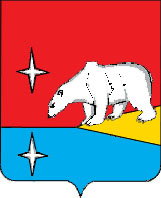 СОВЕТ ДЕПУТАТОВ  ГОРОДСКОГО ОКРУГА ЭГВЕКИНОТР Е Ш Е Н И Еот 19 ноября 2021 г.	№ 153	п. ЭгвекинотОб установлении базовой величины стоимости одного квадратного метра объекта недвижимостиВ целях повышения эффективности использования объектов недвижимого муниципального имущества, совершенствования порядка определения величины арендной платы, упорядочения взимания платы за аренду объектов муниципального нежилого фонда и привлечения дополнительных ресурсов в бюджет городского округа Эгвекинот, руководствуясь Приказом Министерства строительства и жилищно-коммунального хозяйства Российской Федерации от 28 сентября 2021 г. № 699/пр «О показателях средней рыночной стоимости одного квадратного метра общей площади жилого помещения по субъектам Российской Федерации на IV квартал 2021 года», Порядком управления и распоряжения муниципальной собственностью городского округа Эгвекинот, утвержденным Решением Совета депутатов Иультинского муниципального района от 18 декабря 2015 г. № 170, Порядком определения величины арендной платы за недвижимое муниципальное имущество городского округа Эгвекинот, передаваемое в аренду физическим и юридическим лицам, утвержденным Решением Совета депутатов городского округа Эгвекинот от 29 ноября 2016 г. № 283                 (с изменениями, внесенными Решением Совета депутатов городского округа Эгвекинот от               19 ноября 2021 г. № 150), Уставом городского округа Эгвекинот, Совет депутатов городского округа ЭгвекинотР Е Ш И Л:1.	Установить базовую величину стоимости одного квадратного метра объекта недвижимости в соответствии с разделом 3 Порядка определения величины арендной платы за недвижимое муниципальное имущество городского округа Эгвекинот, передаваемое в аренду физическим и юридическим лицам, в размере 1126 (одна тысяча сто двадцать шесть) рублей         90 копеек.2.	Рекомендовать Управлению финансов, экономики и имущественных отношений городского округа Эгвекинот при определении величины арендной платы за недвижимое муниципальное имущество городского округа Эгвекинот - нежилые помещения и нежилые здания, передаваемые в аренду физическим и юридическим лицам, руководствоваться установленной базовой величиной стоимости одного квадратного метра объекта недвижимости.3.	Признать утратившим силу Решение Совета депутатов городского округа Эгвекинот от 13 ноября 2020 г. № 101 «Об установлении базовой величины стоимости одного квадратного метра объекта недвижимости».4.	Настоящее решение подлежит обнародованию в местах, определенных Уставом городского округа Эгвекинот, размещению на официальном сайте Администрации городского округа Эгвекинот в информационно-телекоммуникационной сети «Интернет».5.	Настоящее решение вступает в силу с 1 января 2022 года.6.	Контроль исполнения настоящего решения возложить на Председателя Совета депутатов городского округа Эгвекинот Шаповалову Н.С.Главагородского округа Эгвекинот                 Председатель Совета депутатов                 городского округа Эгвекинот        Р. В. Коркишко                                       Н.С. Шаповалова